«О внесении изменений в постановление № 39 от 01.08.2016 г.                                                    «О возложении полномочий по определению поставщиков(подрядчиков, исполнителей) для муниципальных заказчиков Букановского сельского поселения Кумылженского муниципального района Волгоградской области»  В соответствии со статьей 24 Федерального закона от 05.04.2013 г.  № 44-ФЗ "О контрактной системе в сфере закупок товаров, работ, услуг для обеспечения государственных и муниципальных нужд" п о с т а н о в л я ю:1. Внести в постановление администрации Букановского сельского поселения Кумылженского муниципального района Волгоградской области  № 39  от 01.08.2016 г. "О возложении полномочий по определению поставщиков (подрядчиков, исполнителей) для муниципальных заказчиков Букановского сельского  поселения Кумылженского муниципального района Волгоградской области" изменение, изложив пункт 3 в новой редакции:"3. Настоящее постановление вступает в силу с 1 октября 2020 года и подлежит официальному обнародованию.". 2. Настоящее постановление вступает в силу с момента его подписания.Глава Букановского сельского поселения                                                                               Е.А. Кошелева 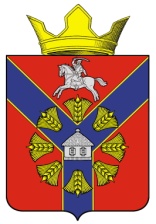 АДМИНИСТРАЦИЯБУКАНОВСКОГО СЕЛЬСКОГО ПОСЕЛЕНИЯКУМЫЛЖЕНСКОГО МУНИЦИПАЛЬНОГО РАЙОНАВОЛГОГРАДСКОЙ ОБЛАСТИПОСТАНОВЛЕНИЕ      05  июня  2020 г.	                                                           	                     № 27	